          RESUME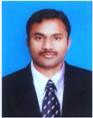 MURALI PONAGANTI                                                 MCA, M.Tech (CSE)                             HOD-MCA & Associate Professor 15+ years of Teaching Experience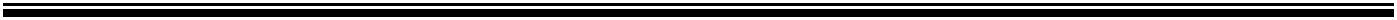 Mobile: +918297174002 	E-mail: kalyanamurali@gmail.com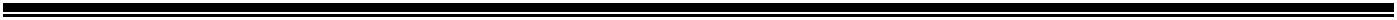 OBJECTIVE:To associate with an institute so as to acquire a mentally challenging and intellectually satisfying position with career advancement possibilities.WORKING EXPERIENCE:Having 14+ years of teaching experience in a reputed Sree Chaitanya Educational Institutions, Karimnagar.Sree Chaitanya College of Engineering (SCCE from 06-11-2009 to Till Date)Sree Chaitanya PG College (SCPG from 12-09-2005 to 31-10-2009)PROFESSIONAL SUMMARY:National conference on “MOBILE COMMUNICATIONS & DATA MINING”.Participation in the “Linux Work Shop” at Enhance Edu, IIIT-Hyderabad.International Journal of Advanced Research in Computer Science and Software Engineering- Research Paper on “Initiative Determination Procedure of Cross-Layer Protocol in Wireless Sensor Networks”.Publish the research article “A PROXY–BASED COLLABORATION SYSTEM TO MINIMIZE CONTENT DOWNLOADS TIME AND ENERGY CONSUMPTION” in IJECEC, July 2019.Publish the paper “AN ITERATIVE CLASSIFICATION SCHEME FOR SANITIZING LARGE SCALE DATSETS” in JES Journal, Sep 2019. TECHNICAL EXPERIENCE:Trained around 80 students on python, php, java & .Net and guided them to finish their academic projects.SUBJECTS TAUGHT:Software Testing and MethodologyLinux   ProgrammingData Structures through C++Software Testing MethodologiesWeb TechnologiesComputer Programming and Data StructuresPrinciples of Programming LanguagesWireless NetworksMobile ComputingDatabase Management System and Data MiningComputer NetworksOperating SystemSoftware EngineeringPython Programming E-CommerceComputer OrganizationInternet of Things (IOT)PROJECTS HANDLED:20 mini projects for Students.80 major Projects for Students.ACADEMIC PURSUIT:M. Tech (CSE) 79%, JNTU-Hyderabad (2010-2012).MCA 72%, Kakatiya University, Warangal (2002 – 2005).BCA 70%, Osmania University, Hyderabad (1999 – 2002).Inter (MPC) 64%Adarsha jr College, Hanamkonda (1997 - 1999).SSC 89%, Vidyaranya avasa vidyalayam, Jammikunta (1997).JOURNALS, CONFERENCES & WORKSHOPS:Attended Linux Workshop at IIIT Hyderabad.Attended Enhanceedu program CIT at IIIT Hyderabad.Participated in Data Mining conference.Attended for training course on Cyber Security & Malware analysis in Sree Chaitanya College of Engineering.Participated in Workshop on LINUX at EnahanceEdu, IIIT HYD during Aug 16th to 20thDecember, 2010.Participation certificate on workshop “Cyber Security and Malware analysis”.paper presented  in   A Review  : pioneering application in data mining  in“Mobile communications and data miningAttended DST Sponsored Two Weeks FDP on BLOCKCHAIN TECHNOLOGIES (17th june, 2019 to 28th june, 2019)  Publish the research article “ENERGY-EFFICIENT QUERY PROCESSING IN WEB SEARCH ENGINES” in IJECEC july 2019. Publish the paper “PRIVACY AND INTEGRITY PRESERVING TOP-K QUERY PROCESSING FOR TWO-TIERED SENSOR NETWORK” in JES Journal, Sep 2019. RESPONSIBILITIES:Present working as a Head of the Department of MCA SCCE.Evaluate, monitor and mentor student academic projects.Participated in department and college activities.Acted as Career Development Centre Coordinator for the last four years, Timetable Committee Coordinator, Sports In-charge, Cultural In-charge and Class Coordinator.Developed Lab manuals for Operating Systems, Software testing methodology, Linux Programming, Data Structures through C++, software engineering, DBMS and DATA MINING.Extension, Co-curricular & field based Activities- Conducted classes of“Certification in Information Technology” from IIIT Hyderabad for B.TechStudents, Conducting Career Development Course classes for MCA III yr.Exam branch Coordinator for Department of MCAProfessional Development Activities- Trained as a SAP ABAP and SAP-XI.SKILLS ACQUIRED:Technical Skills:               Languages	:  C, C++, PHP, QTP, WINRUNNER, LOADRUNNER,                                                         SAP-ABAP & XI, PYTHON               Operating System          :  Linux, Windows.               Database	:  Oracle-11g, MS-SQL Server, MS Access.Soft Skills:A go-better attitude and willingness to implement innovative teaching methods.Fast learning, Committed and able to work under pressure.A Good Team Player with Leadership skills.Strong Programming skills.Competitive nature in working environmentPERSONAL DETAILS:Name	: 	MURALI PONAGANTIFather Name	: 	Mr. P.VeeramalluMother Name	: 	Mrs. P.LaxmiDate of Birth	: 	13-03-1982Gender	: 	MaleMarital Status	: 	MarriedLanguages Known	: 	English, Hindi & Telugu.DECLERATION:   	I hereby declare that above information is true to the best of my knowledge and belief.Date:      Place:								MURALI PONAGANTIFUNCTIONAL EXPERTISEEDUCATIONAL QUALIFICATIONSEXPERIENCE IN YEARSQAComputer Science & EngineeringSoftware Testing Methodologies(STM)Python ProgrammingWireless Sensor Networks M.Tech (CSE)7 yearsComputer ApplicationsComputer NetworkingSoftware EngineeringMCA7 years